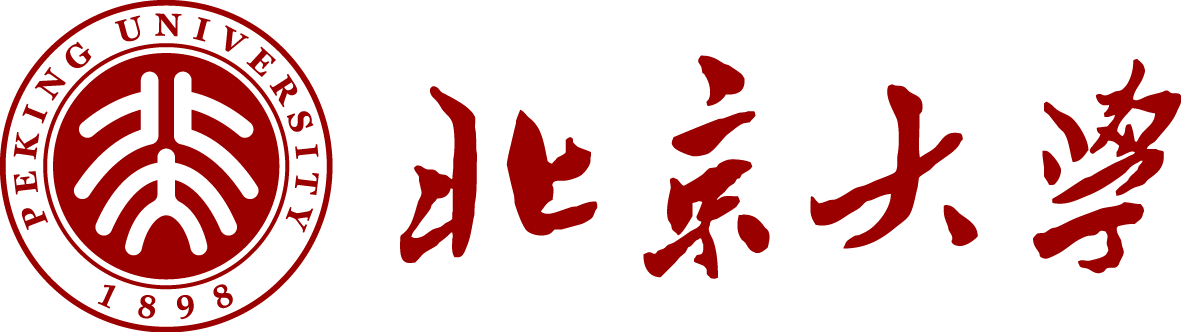 本科生毕业论文         题目:中文标题英文标题姓    名：             学    号：            院    系：            专    业：            指导教师：               二〇   年 六 月